Cien. vecāki!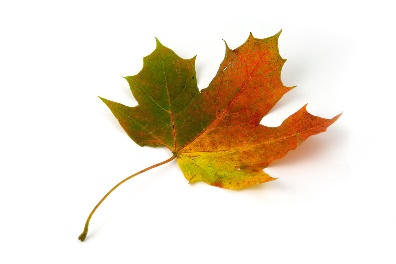 Aicinām Jūs 14. septembrīplkst. 18:00 uz skolas kopsapulciDarba kārtība:Paveiktais pirms jaunā mācību gada;Iestādes mērķis, uzdevumi, vīzija un vērtības;Iekšējās kārtības noteikumi;Skolas Padomes locekļu ievēlēšana, amatu un citu pienākumu sadale;Aktuāli jautājumi.Direktore, Natālija Liepiņa26162549